Xeques-Mates em uma jogada – Parte 5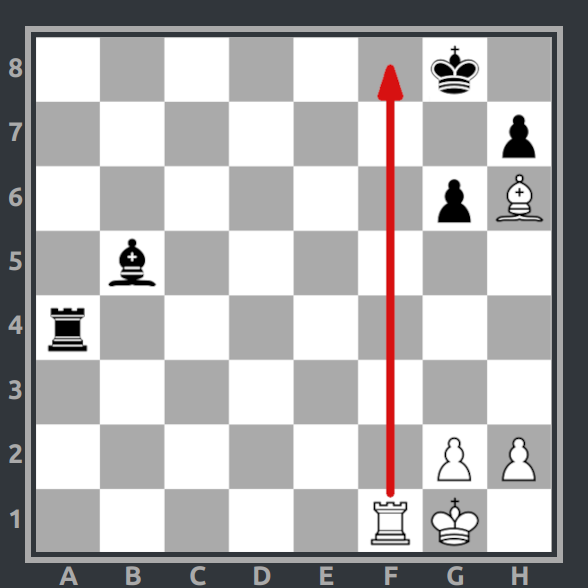 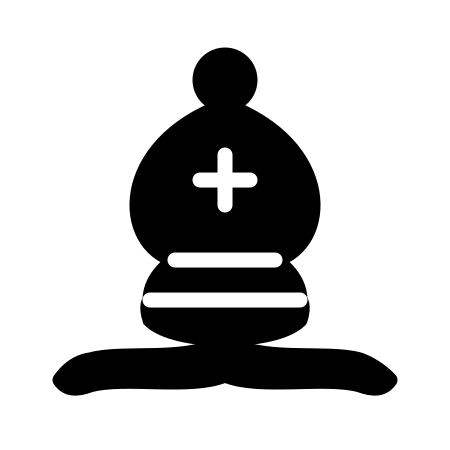 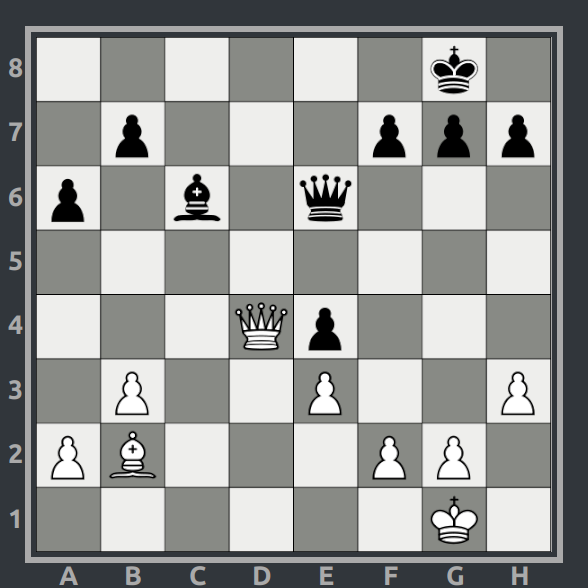 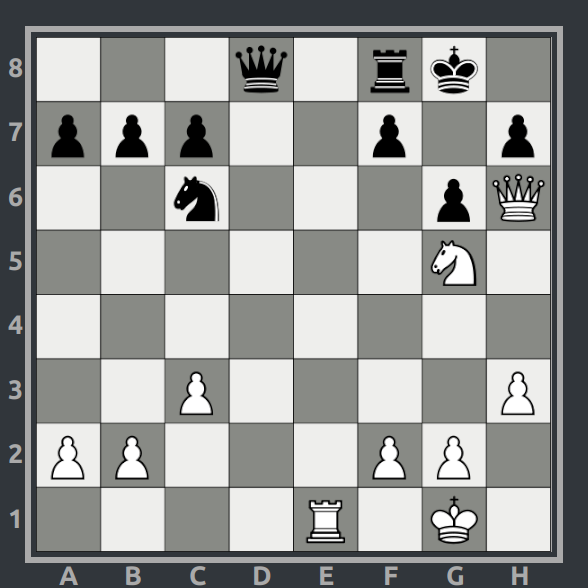 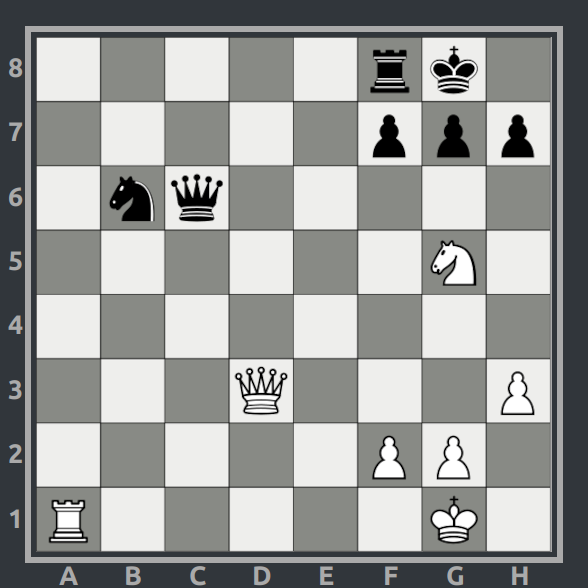 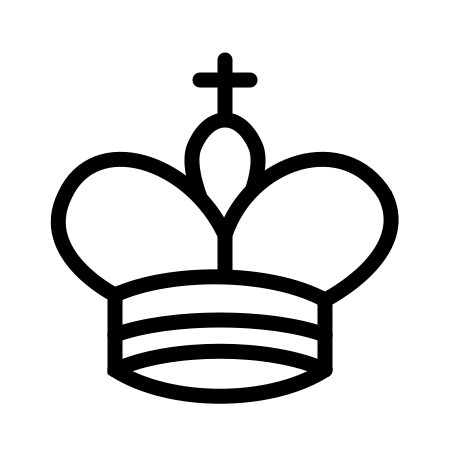 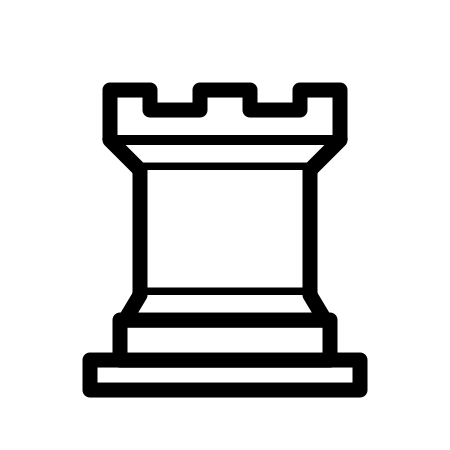 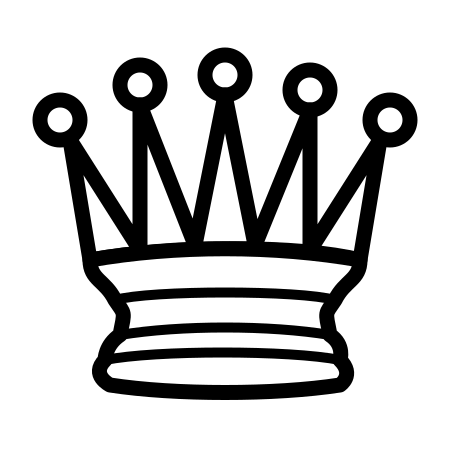 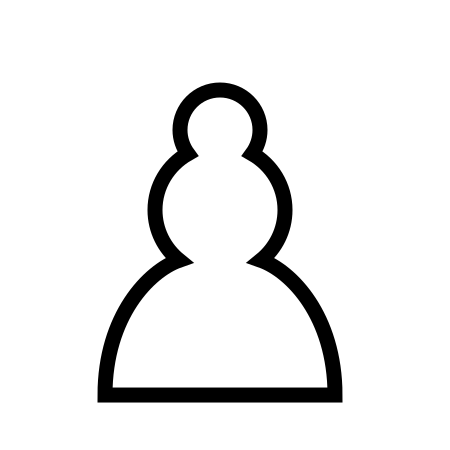 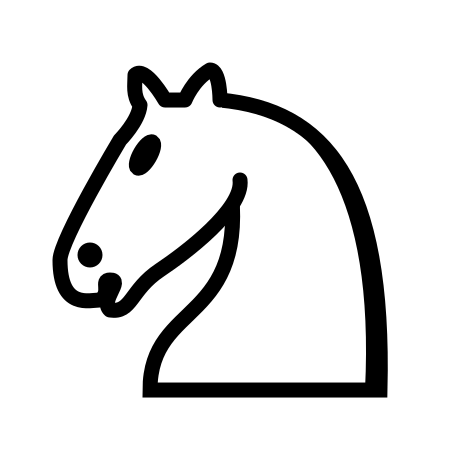 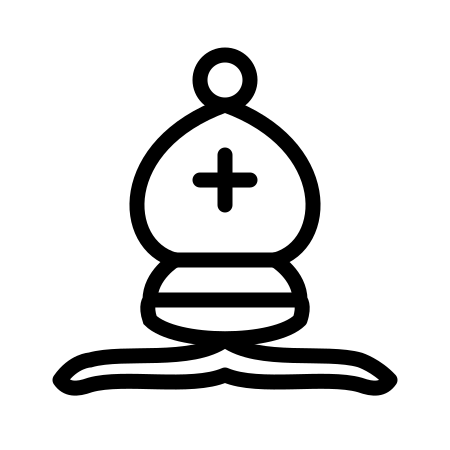 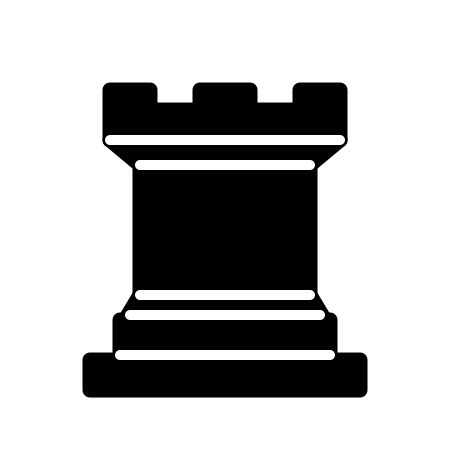 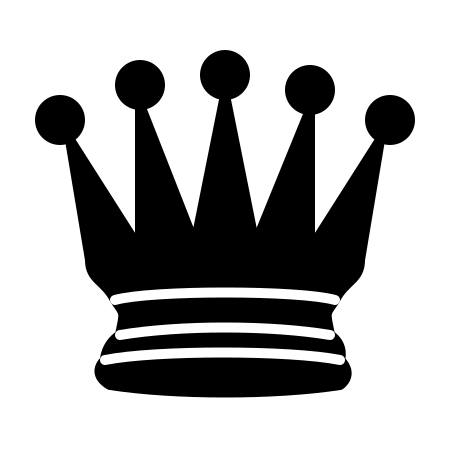 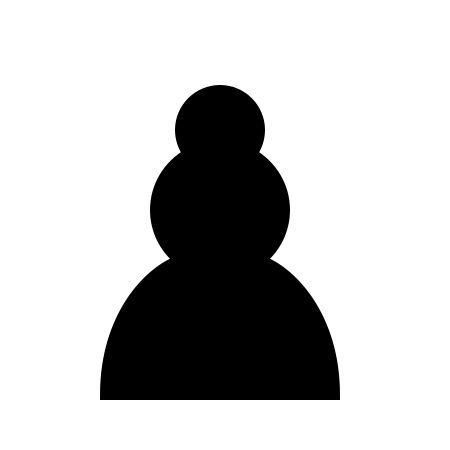 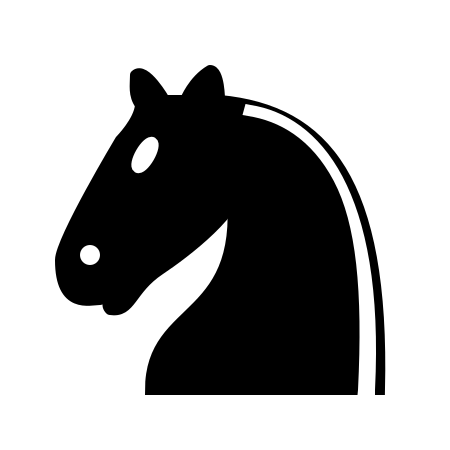 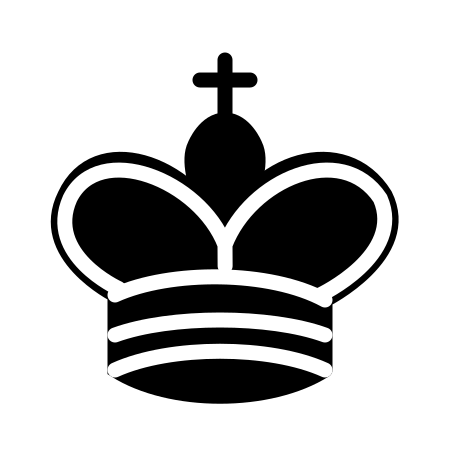 Atenção às peças:	 Peão branco		 Cavalo branco	 Bispo branco		 Torre branca	 Dama branca		 Rei branco		 Peão preto		 Cavalo preto	 Bispo preto  		 Torre preta  		 Dama preta 		 Rei preto________________________________________________________________________________Atividade 1 – Parte 5:	  Em cada posição a seguir, as brancas podem fazer seu melhor movimento e será xeque-mate.	  Utilize a caixa de texto abaixo de cada posição para escrever qual é a jogada que resulta em xeque-mate.	  Lembre-se de que para as peças e para o Rei, utilizamos a letra inicial maiúscula do seu nome. Para as colunas, as letras são escritas com letras minúsculas. Nos movimentos dos peões, não é utilizada a sua letra inicial, mas é escrita apenas a casa em que chegar.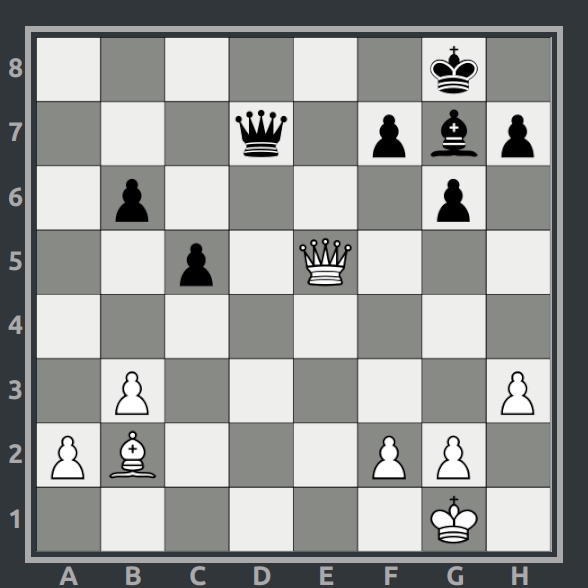 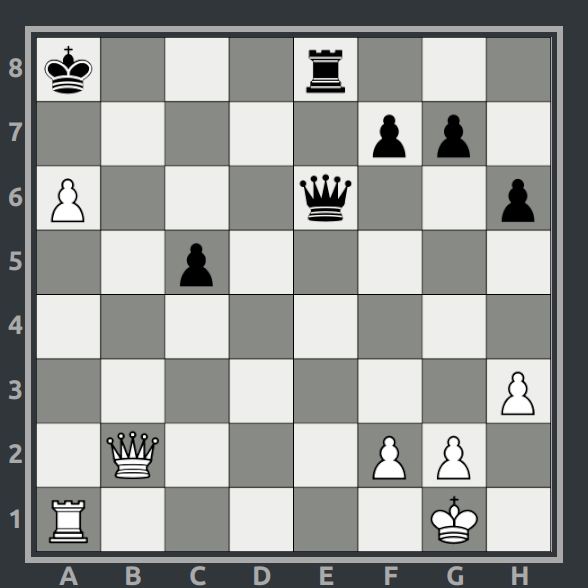 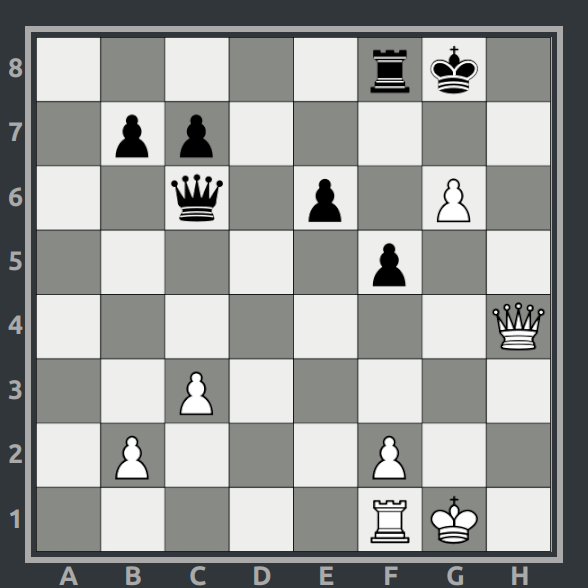 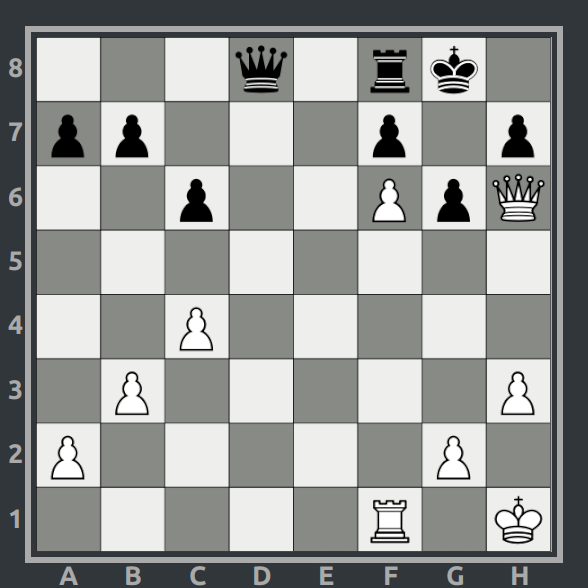 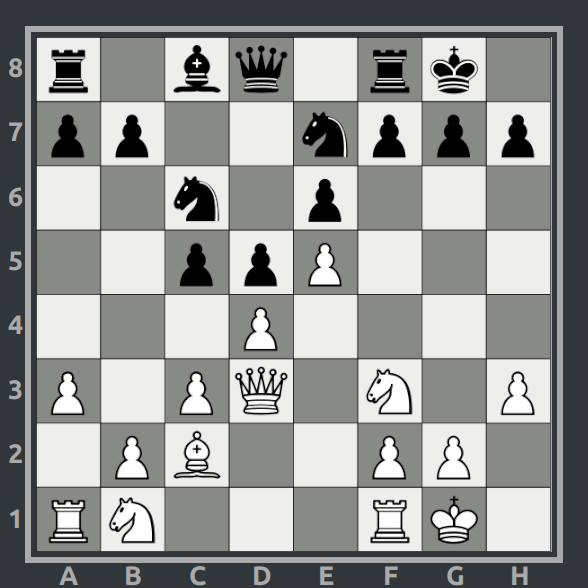 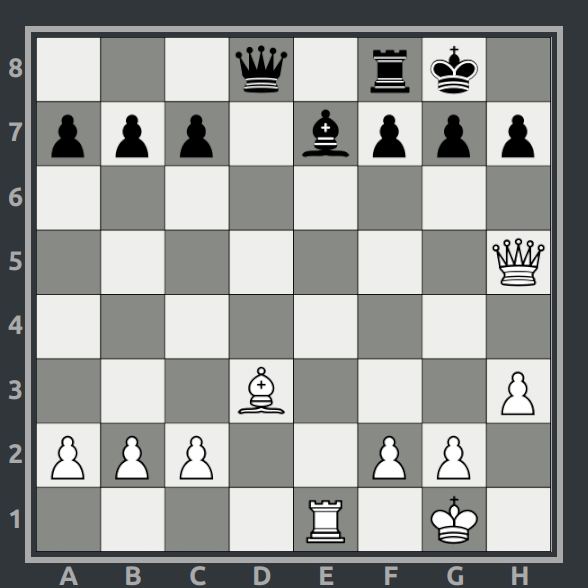 